A N U N ŢVă aducem la cunoştinţă că în data de 29 ianuarie 2018, ora 11.00,în amfiteatrul VICTOR GIONCU al Facultăţii de Arhitectura si Urbanism, Str. Traian Lalescu, Nr. 2A, etaj 5, va avea loc PRELEGEREA PUBLICĂsusţinută de domnulŞef lucrǎri dr. arh. Andrei RACOLŢApentru ocuparea prin concurs a postului de CONFERENŢIAR , poziţia 7 din Statul de funcţiuni al Departamentului de ArhitecturaComisia de concurs este următoarea:Preşedinte:Marius MOŞOARCĂ - Prof.dr.ing. Facultatea de Arhitectură și Urbanism, Universitatea Politehnica TimișoaraMembri: Ioan ANDREESCU -  Prof.dr.arh. Facultatea de Arhitectură și Urbanism, Universitatea Politehnica TimișoaraIoan AUGUSTIN - Prof.dr.arh. Universitatea de Arhitectura si Urbanism „Ion Mincu”- BucurestiŞerban ŢIGĂNAŞ -  Conf. dr.arh. Universitatea Tehnica din Cluj-Napoca, Facultatea de Arhitectura si UrbanismCamil MIHĂESCU - Conf.univ.dr. Universitatea de Vest Timisoara, Facultatea de Arte si DesignCu această ocazie, vă invităm să participaţi la susţinerea publicăUNIVERSITATEA POLITEHNICA TIMIŞOARA              FACULTATEA DE ARHITECTURA SI      URBANISM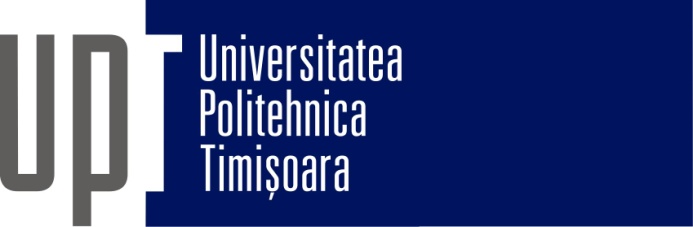 